 Training registration formAnti-Discrimination Awareness Training Programs Workplace Behaviours: Where is the Line? Racism, defining, recognising and dealing with it Discrimination Law: Rights and Responsibilities Young, old, in-between… Is your workplace age inclusive? Disability Awareness: Know your Rights and Responsibilities Sexual Harassment what it is, what it’s not and what to do about itWorkplace Support Contact Officer Training Programs Name:………………………………………………………..……………………………………………… Organisation:…………………………………………………….…….…………………………………. Address:…………………………………………………….……….……………………………………..Invoice to (if different from above):…………………………………………..…………………………………………………………..Phone:…………………………………Email:……………………………………………………………Name of course:………………………………………………………………………………………………………Course dates:……………………………………………………………………………………………..Course location:…………………………………………………………………………………………..Are there any needs we should take into account to make the training fully accessible for you:…………………………………………………………………………………………………………………………………………………………………………………………………………………………Please complete a form for each person from your organisation attending Please return the registration form by email to training@equalopportunity.tas.gov.au  We will invoice you upon completion of the course you registered to attend. Payment can be made by cheque or EFT (Electronic Funds Transfer). Your course fee is inclusive of course materials and refreshments. Cancellation fees do apply. For further information please go to our training site at http://www.equalopportunity.tas.gov.au/training___________________________________________________________________Contact usFor further information on our training programs please go to our website www.equalopportunity.tas.gov.au/trainingOur training team welcome questions and booking enquiries please call us Call: (03) 6165 7515
Email: training@equalopportunity.tas.gov.au Equal Opportunity Tasmania – Level 1, 54 Victoria Street Hobart Tasmania 7000GPO Box 197, Hobart Tasmania 7001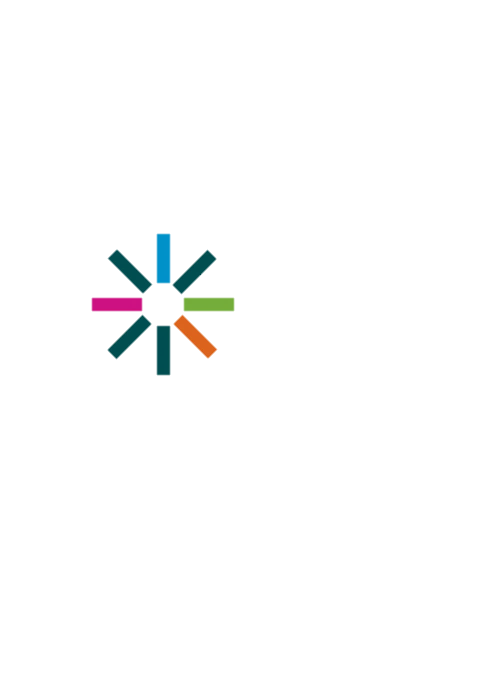 